Проектное задание № 1 по оценке качества опроса потребителей (банковское розничное кредитование)Описание проблемыУправление Федеральной антимонопольной службы России по Ростовской области (далее – Ростовское УФАС) на своем официальном сайте провело опрос потребителей. Результаты этого опроса (см. рис. 1) могут в дальнейшем использоваться регулятором для анализа условий банковского розничного кредитования в Ростовской области, в том числе в рамках возбужденных дел о нарушении антимонопольного законодательства. У одного из участников анализируемого рынка качество указанного опроса вызывает сомнение.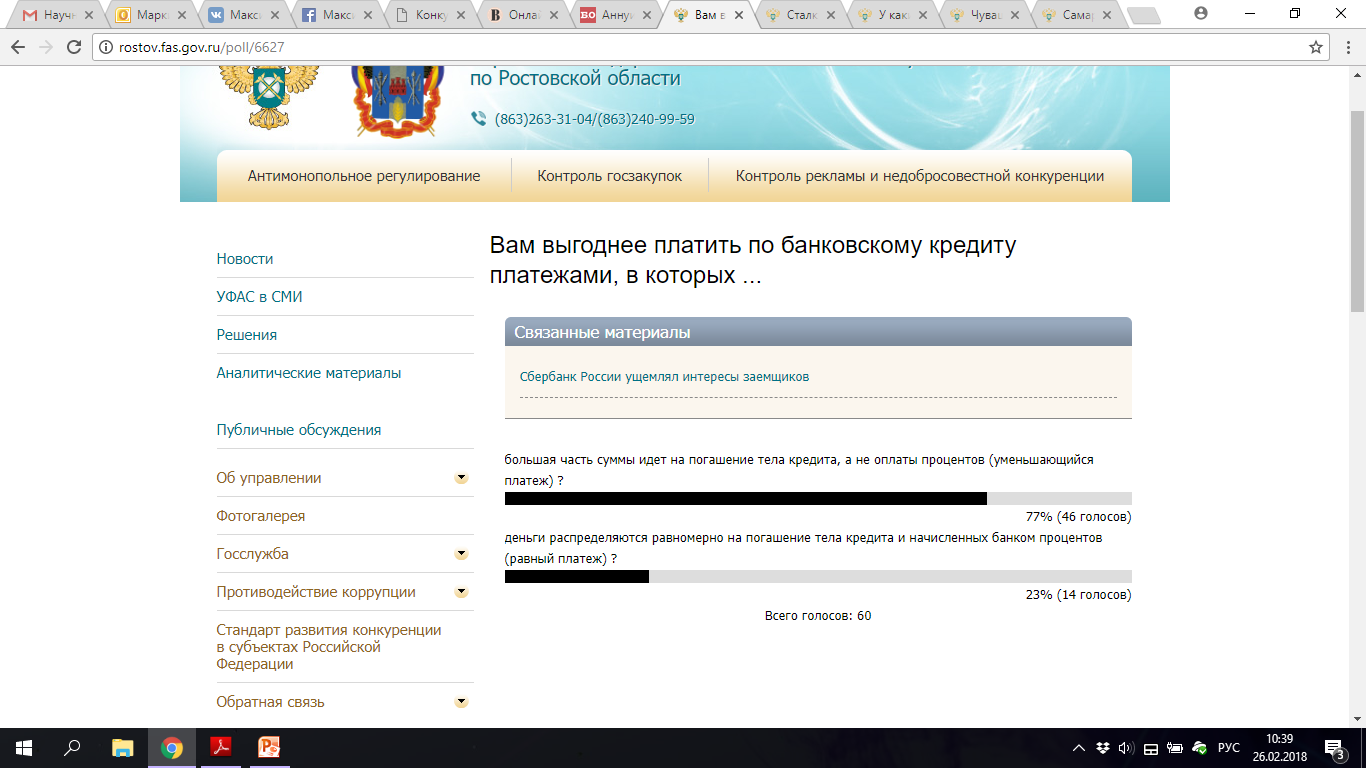 Рис. 1. Результаты опроса Ростовского УФАСИсточник: http://rostov.fas.gov.ru/poll/6627 (дата обращения: 07.10.2019 г.)Описание заданияПредставьте, что к Вам обратился один из участников возбужденного Ростовским УФАС дела о нарушении антимонопольного законодательства и поставил под сомнение качества данного опроса. Подготовьте критическую рецензию на полученные результаты.Рекомендуемая литература и источники данныхДевятко И. Ф. Методы социологического исследования. – 4-е изд. – М.: КДУ, 2006. С. 112-165; 199-232.Новиков В., Ходжаева Е. Онлайн-игры чиновников // Ведомости. 2016. 08 сентября. URL: https://www.vedomosti.ru/opinion/articles/2016/09/09/656282-onlain-igri-chinovnikov (дата обращения: 07.10.2019 г.).Сусоколов А. А. Технология социологического исследования. – М.: «Русская панорама», 2008. С. 178-242.Проектное задание № 2 по разработке дизайна опроса (портовая инфраструктура)Описание проблемыПри анализе состояния конкуренции на товарном рынке Управление Федеральной антимонопольной службы России по одному из субъектов Российской Федерации определило географические границы рынка портовой инфраструктуры как границы конкретного морского порта, что кажется этому морскому порту как узкое определение.Описание заданияПредставьте, что к Вам обратился указанный морской порт. Подготовьте дизайн опроса, нацеленного на определение географических границ товарного рынка. Обоснуйте выбранный метод исследования (анкетный опрос и / или интервью), укажите основные критерии выборки респондентов, предложите структуру опросника (анкеты и / или гайда интервью).Рекомендуемая литература и источники данныхДевятко И. Ф. Методы социологического исследования. – 4-е изд. – М.: КДУ, 2006. С. 16-19; 112-165; 199-232.Сусоколов А. А. Технология социологического исследования. – М.: «Русская панорама», 2008. С. 111-153; 178-242.Порядок проведения анализа состояния конкуренции на товарном рынке, утвержденный Приказом ФАС России от 28 апреля 2010 г. N 220. URL: http://base.garant.ru/12177774/ (дата обращения: 07.10.2019 г.).Проектное задание № 3 по разработке дизайна опроса (рынок эквайринга)Описание проблемыВ современной России все бóльшая доля платежей в розничной торговле осуществляется в безналичной форме. Однако продавцы регулярно жалуются на высокую ставку эквайринга, устанавливаемую крупнейшими международными платежными системами.Описание заданияПредставьте, что к Вам обратилась ассоциация, которая представляет интересы торговых компаний, работающих на российских рынках. Подготовьте дизайн опроса, нацеленного на выявление механизма установления ставки эквайринга, в том числе в части соблюдения российского антимонопольного законодательства. Обоснуйте выбранный метод исследования (анкетный опрос и / или интервью), укажите основные критерии выборки респондентов, предложите структуру опросника (анкеты и / или гайда интервью).Рекомендуемая литература и источники данныхДевятко И. Ф. Методы социологического исследования. – 4-е изд. – М.: КДУ, 2006. С. 16-19; 227-232.Квале С. Исследовательское интервью. – 2-е изд. – М.: Смысл, 2009. С. 13-22.Порядок проведения анализа состояния конкуренции на товарном рынке, утвержденный Приказом ФАС России от 28 апреля 2010 г. N 220. URL: http://base.garant.ru/12177774/ (дата обращения: 07.10.2019 г.)Проектное задание № 4 по разработке дизайна опроса (на примере рынка шин)Описание проблемыДля осуществления крупного слияния на российском рынке его участникам необходимо предварительное согласие Федеральной антимонопольной службы (далее – ФАС) России, которое может выражаться либо в безусловном одобрении сделки, либо в выдаче предписания, содержащего условия ее совершения. Эффективность указанного инструмента экономической политики в каждом конкретном случае остается неизвестным.Описание заданияПредставьте, что к Вам обратился один из участников российского рынка шин и поставил под сомнение эффективность предписания, которое выдала ФАС России на ходатайство ОАО «СИБУР Холдинг» о приобретении прав, позволяющих определять условия осуществления ОАО «Амтел-Фредештайн». Подготовьте дизайн опроса, нацеленного на оценку эффективности указанного предписания. Обоснуйте выбранный метод исследования (анкетный опрос и / или интервью), укажите основные критерии выборки респондентов, предложите структуру опросника (анкеты и / или гайда интервью).Рекомендуемая литература и источники данныхДевятко И. Ф. Методы социологического исследования. – 4-е изд. – М.: КДУ, 2006. С. 16-19; 227-232.Квале С. Исследовательское интервью. – 2-е изд. – М.: Смысл, 2009. С. 13-22.Сушкевич А. Г., Авдашева С. Б., Маркин М. Е. Социологические методы в оценке эффектов государственной политики (на примере антимонопольного контроля слияний) // Современная конкуренция. 2013. № 2. С. 10-14.Предписание ФАС России на ходатайство ОАО «СИБУР Холдинг» о приобретении прав, позволяющих определять условия осуществления ОАО «Амтел-Фредештайн». URL: http://fas.gov.ru/documents/573950 (дата обращения: 08.11.2019 г.).Проектное задание № 5 по разработке дизайна опроса (на примере рынка соков)Описание проблемыПри анализе состояния конкуренции на товарном рынке Федеральная антимонопольная служба России определила продуктовые границы рынка как рынок соков, что кажется одному из его участников узким определением.Описание заданиеПредставьте, что к Вам обратился один из участников анализируемого рынка. Подготовьте дизайн опроса, нацеленного на определение продуктовых границ товарного рынка. Обоснуйте выбранный метод исследования (анкетный опрос и / или интервью), укажите основные критерии выборки респондентов, предложите структуру опросника (анкеты и / или гайда интервью).Рекомендуемая литература и источники данныхДевятко И. Ф. Методы социологического исследования. – 4-е изд. – М.: КДУ, 2006. С. 16-19; 112-165; 199-232.Сусоколов А. А. Технология социологического исследования. – М.: «Русская панорама», 2008. С. 111-242.Порядок проведения анализа состояния конкуренции на товарном рынке, утвержденный Приказом ФАС России от 28 апреля 2010 г. N 220. URL: http://base.garant.ru/12177774/ (дата обращения: 07.10.2019 г.).Проектное задание № 6 по определению продуктовых границ рынкаОписание проблемы Для проведения анализа рынка к Вам обратилась компания-владелец одного из зерновых терминалов в морском порту.  Дело в том, что перевозка зерна морем – это основной способ его поставки на большие расстояния. На таких терминалах осуществляют перевалку зерна на морские суда. В целом, затраты на транспортировку занимают существенную долю в стоимости зерна.Описание заданияОпределите продуктовые границы рынка, на котором взаимодействует компания, описанная в кейсе, предполагая:Терминал компании заказчика исследования располагается в глубоководном морском порту Азово-Черноморского бассейна. В глубоководные морские порты могут заходить не только мелко-, но и крупнотоннажные суда.Географические границы рынка: Азово-Черноморский бассейн России.При определении продуктовых границ воспользуйтесь тестом гипотетического монополиста, используя Порядок 220 ФАС России. Тест гипотетического монополиста предполагает, что продуктовые границы рынка определены верно, если контрагент не может заменить один товар другим, при повышении цены на 10%. В этом случае определение границ рынка осуществляется для того участника сделки, который обладает меньшими возможностями переключения на альтернативного контрагента. В данном случае, таким участником рынка выступает покупатель услуг (в границах Азово-Черноморского бассейна РФ).Считая грузооборот зернового терминала заказчика заданным (Таблица 1 – для сведения), оцените его рыночную долю в зависимости от определённых продуктовых границ рынка и выбранного периода времени. Оцените рыночную долю участника также для случая, когда продуктовые границы определены  иначе. Изучите конкуренцию между участниками рынка, положение компании-заказчика. Занесите результаты расчетов  в таблицу 2. Поясните полученные численные значения.Таблица 1 (для сведения). Динамика объёмов перевалки зерна  на терминале компании заказчика Вопросы к выполненному заданию:Наблюдаются ли на рассматриваемом рынке признаки доминирования в соответствии с ст.5 Закона «О защите конкуренции». Обоснуйте свой ответ. Проанализируйте полноту и надежность использованных источников информации, возможные неточности. Таблица 2. Доля участника рынка. Рекомендуемая литература и источники данныхданные Росстата https://www.gks.ru ;  данные Министерства сельского хозяйства РФ;материалы анализа рынков услуг по перевалке грузов, проведенного в разное время Федеральной антимонопольной службой и её территориальными управлениями; И.о. Министра транспорта РФ Игорь Левитин выступил на заседании Правительства РФ с докладом на тему «О комплексе мер, направленных на развитие морских портов и портовых особых экономических зон».   Опубликовано 20 Сентября 2007. https://www.mintrans.ru/press-center/interviews/19 Фрахтовые отчеты. Glogos. http://glogos.net/frahtovye-otchety/  Плата за вывоз: комплексная ставка по перевалке зерна в России вдвое выше среднемировых уровней. Журнал «Агроинвестор». 3 марта 2017. https://www.agroinvestor.ru/markets/article/26258-plata-za-vyvoz/ Рост экспорта зерновых требует развития инфраструктуры. Издательство «Морские вести России». Морские порты №6 (2018). http://www.morvesti.ru/tems/detail.php?ID=75356  Инфраструктура зерновых терминалов Азово-Черноморского бассейна РФ. ООО «Морстройтехнология» 10.06.2015. https://morproekt.ru/attachments/article/168/3-2%D0%BF.pdf  Перевозка зерна морем: обзор логистического сегмента. Агробизнес. http://www.agbz.ru/articles/perevozka-zerna-morem--obzor-logisticheskogo-segmentaЛогистика рекордного экспорта зерна в сезоне 2015/2016 и перспективы следующего сезона. Русагротанс. https://clck.ru/J7Lqh Портовая инфраструктура в Азово-Черноморском бассейне. Издательство «Морские вести России». http://www.morvesti.ru/analitics/detail.php?ID=23608 Центр ЕСИМО. Морские порты России. http://www.russianports.ru/ Транспортная стратегия Российской Федерации до 2030 года. Министерство транспорта РФ.  https://www.mintrans.ru/press-center/news/2974https://www.mintrans.ru/documents/3/1009 Другие источники (включая данные независимых аналитических центров, сообщения СМИ и т.д.  )Проектное задание № 7 по определению географических границ рынка перевалки нефтепродуктовОписание проблемыДля проведения анализа рынка к Вам обратилась компания-владелец одного из терминалов в морском порту. На этом терминале осуществляется перевалка нефтепродуктов на морские суда. Отметим, по оценкам ЮНКТАД, около четверти морских перевозок в мире приходится на нефть и нефтепродукты. Описание заданияОпределите географические границы рынка, на котором взаимодействует компания, описанная в кейсе.Предпосылки:Производство продукции, преимущественно, располагается в европейской части России.Продукцию можно считать  однородной, себестоимость производства на разных НПЗ - одинаковой.Транспортировка нефтепродуктов от НПЗ (например, из Москвы, Ярославля или Перми) осуществляется по железной дороге или с помощью трубопроводного транспортаТарифы на перевозку грузов по железной дороге у различных компаний не одинаковые: у сторонних участников тарифы примерно на 5% ниже, чем у РЖД. Терминал компании заказчика исследования располагается в морском порту российского Причерноморья.Размер ставок на фрахт танкеров из российских портов не препятствует смене маршрутов транпортировки.При определении географических границ воспользуйтесь тестом гипотетического монополиста, примените Порядок 220 ФАС России. Тест гипотетического монополиста предполагает, что географические границы рынка определены верно, если контрагент не может переключиться на поставки, альтернативные поставкам монополиста, при повышении цены на 10%. В этом случае определение границ рынка осуществляется для того участника сделки, который обладает меньшими возможностями переключения на альтернативного контрагента. В данном случае, таким участником рынка выступает покупатель услуг на рынке перевалки нефтепродуктов в портах.Считая грузооборот зернового терминала заказчика заданным (Таблица 1), определите его рыночную долю в зависимости от установленных географических границ рынка и выбранного периода времени. Определите рыночную долю участника также для случая, когда географические границы определены иначе. Таблица 1 (для сведения). Динамика грузооборота нефтепродуктов  на терминале компании заказчика Изучите конкуренцию между участниками рынка, положение компании-заказчика. Результаты занесите в таблицу 2. Поясните численные значения.Вопросы к выполненному заданию:Наблюдаются ли на рассматриваемом рынке признаки доминирования всоответствии с ст.5 Закона «О защите конкуренции». Обоснуйте свой ответ.Проанализируйте полноту и надежность использованных источников информации, возможные неточности. Все выводы в ходе решения задания должны быть обоснованы! Таблица 2. Результаты расчета доли рынка Рекомендуемая литература и источники данныхданные Росстата https://www.gks.ru ; данные Минэнерго РФ  https://minenergo.gov.ru ;Прейскурант N 10-01 "Тарифы на перевозки грузов и услуги инфраструктуры, выполняемые российскими железными дорогами". В том числе Таблица 25.материалы анализа рынков услуг по перевалке грузов (услуг стивидоров), проведенного в разное время Федеральной антимонопольной службой и её территориальными управлениями; данные АО «Морцентр – ТЭК»; Обзор перевозок грузов через морские порты России, Балтии, Украины за 2015 г. АО «Морцентр – ТЭК». http://morcenter.ru/news/gruzooborot-morskih-portov-rossii-za-yanvar-mart-2016-gПеревалка нефтепродуктов через морские порты России выросла на 4% за 2015г. Группа компаний «Арсенал. https://arsenalgroup.ru/news/1151 Стратегия развития морской портовой инфраструктуры России до 2030 года (одобрена Морской коллегией при Правительстве РФ 28.09.2012), в т.ч. приложения 1-5. СудАкт. https://sudact.ru/law/strategiia-razvitiia-morskoi-portovoi-infrastruktury-rossii-do/ Review of Maritime Transport 2015. UNCTAD. https://unctad.org/en/pages/PublicationWebflyer.aspx?publicationid=1374 Оценка последствий возврата к регулированию ставок в морских портах Российской Федерации и применения проекта методических указаний Федеральной антимонопольной службы России. Институт проблем естественных монополий, Москва, 2016 г. http://www.ipem.ru/files/files/other/poyasnitelnaya_zapiska_prezentaciya.pdf Argus Нефтетранспорт. Май 2018.  https://www.argusmedia.com/-/media/Files/sample-reports/argus-neftetransport-russian.ashx?la=ru&hash=23F666A0AEB1D8F60EAB23306C105AF0518D552C И.о. Министра транспорта РФ Игорь Левитин выступил на заседании Правительства РФ с докладом на тему «О комплексе мер, направленных на развитие морских портов и портовых особых экономических зон».   Опубликовано 20 Сентября 2007. Интернет-адрес:   https://www.mintrans.ru/press-center/interviews/19 Транспортная стратегия Российской Федерации до 2030 года. Министерство транспорта РФ.  Интернет-адрес: https://www.mintrans.ru/press-center/news/2974https://www.mintrans.ru/documents/3/1009 Другие источники, включая исследования независимых аналитических центров.Проектное задание № 8 по продуктовым границам рынка медицинского препаратаОписание проблемыФедеральная антимонопольная служба (ФАС России) возбудила дело в отношении компании, которая резко повысила цену на медицинский препарат с торговым наименованием «Квитикистин». Описание заданияК Вам обратилось заинтересованное лицо и предложило провести анализ действий обвиняемой компании.Предпосылки:Данная компания является единственным производителем «Квитикистина».«Квитикистин» официально зарегистрирован в России, внесён в Государственный реестр лекарственных средств, не отпускается без рецепта.На рынке существуют аналоги «Квитикистина» других производителей с тем же международным непатентованным названием, но у них различаются технологии производства, состав примесей и вспомогательных веществ. Поэтому, по сообщениям Минздрава и его научного центра, пациенты, которым был назначен «Квитикистин», в дальнейшем уже не могут перейти на аналоги. Пациенты должны принимать «Квитикистин» или его аналог в течение длительного периода (больше года), они не могут не принимать медицинский препарат в связи с тяжестью заболевания. Схема лечения определяется лечащим врачом для каждого пациента индивидуально.Проведите анализ рынка состояния конкуренции на рассматриваемом товарном рынке. При определении продуктовых границ рынка используйте Порядок 220 ФАС России, воспользуйтесь тестом гипотетического монополиста:Тест гипотетического монополиста предполагает, что продуктовые границы рынка определены верно, если контрагент не может переключиться на поставки, альтернативные поставкам монополиста, при повышении цены на 10%. В этом случае определение границ рынка осуществляется для того участника сделки, который обладает меньшими возможностями переключения на альтернативного контрагента. В данном случае, таким участником рынка выступает покупатель медицинского препарата.Вопросы к выполненному заданию:Занимает ли обвиняемая компания доминирующее положение на рынке в соответствии с ст. 5 Закона «О защите конкуренции». Обоснуйте свой ответ.Проанализируйте полноту и надежность использованных источников информации, возможные неточности. Все выводы в ходе решения задания должны быть обоснованы! Рекомендуемая литература и источники данныхЛуис М.Б. Кабраль. Организация отраслевых рынков: вводный курс. — Мн.: Новое знание. — 356 с.. 2003.Бродский В. О некоторых ключевых понятиях антимонопольного законодательства. Экономическая политика, 2010, № 6, с.124-143.  Шаститко А. Е., Авдашева С. Б. Запрет на установление монопольно высокой цены: экономические основания, варианты и новации антимонопольного законодательства // Экономическая политика. 2009. № 2. С. 39-57.Закон РФ «О защите конкуренции» от 26.07.2006 (последняя редакция)Федеральный закон "Об обращении лекарственных средств" от 12.04.2010 (последняя редакция)ФАС признала доминирующее положение Microsoft в России. Ведомости. 16 января 2019 года. ФАС назвала фармпроизводителей, чьи препараты занимают доминирующее положение. Фармацевтический вестник. 10 мая 2017.Проектное задание № 9 на примере рынка химического веществаОписание проблемыУправление ФАС России по одному из российских регионов проводит проверку по факту злоупотребления одной из местных компаний своим доминирующим положением. Данная компания производит химическое вещество и поставляет его своему контрагенту.  Описание заданияК Вам обратилось заинтересованное лицо и предложило провести анализ положения обвиняемой компании.Предполагается, чтоВ советские годы обе компании составляли единое целое, и в 90-е годы были разделены и приватизированы. Сейчас управляются различными собственниками, хотя их территории непосредственно граничат друг с другом.Поставка химического вещества осуществляется по трубопроводу из одного комбината в другой.100% поставок и закупок данного химического вещества у компаний приходятся друг на друга (единая технологическая цепочка). Цены и объёмы поставок показаны в таблице 1.Химическое вещество или его заменители в регионе больше нигде не производятся.  Таблица 1. Годовые характеристики поставок.Необходимо проанализировать рынок, оценить степень конкуренции между его участниками. При определении продуктовых и географических границ рынка воспользуйтесь Порядком 220 ФАС России.Напомним, что тест гипотетического монополиста предполагает, что =границы рынка определены верно, если контрагент не может переключиться на поставки, альтернативные поставкам монополиста, при повышении цены на 10%. В этом случае определение границ рынка осуществляется для того участника сделки (покупателя или продавца), который обладает меньшими возможностями переключения на альтернативного контрагента.Вопросы к выполненному заданию:1). Занимает ли обвиняемая компания доминирующее положение на рынке в соответствии с ст. 5 Закона «О защите конкуренции». Обоснуйте свой ответ.2). Проанализируйте полноту и надежность использованных источников информации, возможные неточности. Все выводы в ходе решения задания должны быть обоснованы! Рекомендуемая литература и источники данныхЛуис М.Б. Кабраль. Организация отраслевых рынков: вводный курс. — Мн.: Новое знание. — 356 с.. 2003.Шаститко А. Е., Авдашева С. Б. Запрет на установление монопольно высокой цены: экономические основания, варианты и новации антимонопольного законодательства // Экономическая политика. 2009. № 2. С. 39-57.Закон РФ «О защите конкуренции» от 26.07.2006 (последняя редакция)Федеральный закон "Об обращении лекарственных средств" от 12.04.2010 (последняя редакция)ФАС признала доминирующее положение Microsoft в России. Ведомости. 16 января 2019 года. ФАС предложит собственникам предприятий в Пикалево объединиться. РИА Новости. 21.08.2009.Проектное задание № 10 на примере анализа торговых сетейОписание проблемыВ региональном центре одного из субъектов России резко выросло число магазинов одной из крупнейших торговых сетей. Управление Федеральной антимонопольной службы (УФАС) по региону провело анализ рынка и представило Аналитический отчет по анализу конкуренции на рынке розничной продажи продовольственных товаров торговыми сетями в этом городе за 2016-2018 годы. Описание заданияК Вам обратилось заинтересованное лицо и предложило изучить аналитический отчет УФАС.Предпосылки:УФАС составило список из 12 торговых сетей, их доли даны в таблице №1, число магазинов – в таблице № 2. Торговые сети 1, 3, 6, 7, 10, 11 и 12 относятся к федеральным торговым сетям, а оставшиеся - к региональным.В таблице № 1 представлены данные по долям компаний, на которые приходится свыше половины всех розничных продаж продовольствия в городе. Всего в столице субъекта в 2018 году действовали 217 магазинов шаговой доступности, которые принадлежали 89 компаниям. В 2016 году этот показатель был выше – 236 магазинов. Объём реализации продовольственных товаров торговой сетью 1 составил 2745,9 млн.руб. в 2016 году,  3483,7 млн.руб. в 2017 году, 3276,8 млн.руб в 2018 году.Таблица 1. Рыночные доли торговых сетей согласно Аналитическому отчету УФАС (по объёмам розничной реализации продовольственных товаров).Таблица 2. Число торговых точек торговых сетей в региональном центре согласно Аналитическому отчету УФАС России.Проведите анализ рынка с точки зрения интенсивности конкуренции и рыночной концентрации.  Определите продуктовые и географические границы рынка, используя Порядок 220 ФАС России.Вопросы к выполненному заданию:1). Занимают ли одна, две или несколько компаний  доминирующее положение на рынке в соответствии с ст. 5 Закона «О защите конкуренции»? Обоснуйте свой ответ.2). Распространяются ли на хозяйствующие субъекты какие-либо запреты, установленные ст.13 и 14 Федерального закона "Об основах государственного регулирования торговой деятельности в Российской Федерации"? Обоснуйте свой ответ.3). Проанализируйте полноту и надежность использованных источников информации, возможные неточности. Обоснуйте свой ответ.Рекомендуемая литература и источники данныхЛуис М.Б. Кабраль. Организация отраслевых рынков: вводный курс. — Мн.: Новое знание. — 356 с.. 2003.Шаститко А. Е., Авдашева С. Б. Запрет на установление монопольно высокой цены: экономические основания, варианты и новации антимонопольного законодательства // Экономическая политика. 2009. № 2. С. 39-57.Закон РФ «О защите конкуренции» от 26.07.2006 (последняя редакция)Федеральный закон от 28.12.2009 № 381-ФЗ «Об основах государственного регулирования торговой деятельности в Российской Федерации» (последняя редакция)Закон о торговле могут поправить в пользу ритейлеров. Газета «Известия» от 11 апреля 2017.ФАС признала доминирующее положение Microsoft в России. Газета Ведомости от 16 января 2019 года. ФАС закрыла дело против Superjob и Rabota.ru по обвинениям в ограничении конкуренции. https://vc.ru/legal/82861-fas-zakryla-delo-protiv-superjob-i-rabota-ru-po-obvineniyam-v-ogranichenii-konkurencii  от 12 сентября 2019 года.Ритейлеры в Татарстане не подвержены монополии. KazanFirst от 10 августа 2019 года.Торговля не поддается подсчету. Газета "Коммерсантъ" №175 от 26.09.2019Проектное задание № 11по определению рыночной концентрации при наличии на рынке группы лицОписание проблемы Для проведения анализа рынка к Вам обратилась компания, которая осуществляет перевалку грузов вида A в порту 1 на морские суда.  На рынке присутствуют также другие хозяйствующие субъекты (ХС).Описание заданияСчитая грузооборот компаний заданным (таблица 1), оцените рыночную концентрациюна товарном рынке, на котором взаимодействует компания (ХС1), применив Порядок 220 ФАС России, предполагая:а). товарные границы рынка определены как перевалка грузов вида А в морских портах.б). ХС2  принадлежит 99,9%  ХС1, остальные компании аффилированными не являются.в). тарифы на перевалку для ХС2, ХС5 и ХС8 установлены государством, а остальные хозяйствующие субъекты тарифы установили самостоятельно.г).  в 2013 году ситуация на рынке существенно изменилась, были скорректированы железнодорожные тарифы и ставки за фрахт. д). географические границы: порт 1.Полученные результаты занесите в таблицу 2.Таблица 1. Динамика объёмов перевалки грузов вида А в Порту 1, Порту 2 и Порту 3, которую подсчитал и представил заказчик (млн.тонн). В порту 1 на рынке действуют четыре компании,  в порту 2 – одна, в порту 3 – три.Таблица 2  Результаты расчёта рыночной концентрации.  – число участников рынка.Вопросы к выполненному заданию:Наблюдаются ли на рассматриваемом рынке признаки доминирования в соответствии с ст.5 Закона «О защите конкуренции». Обоснуйте свой ответ.Проанализируйте полноту информации, ограничения проведённого анализа.Рекомендуемая литература и источники данныхЗакон РФ «О защите конкуренции» от 26.07.2006 (последняя редакция)«Порядок проведения анализа состояния конкуренции на товарном рынке" (утвержден Приказом ФАС России от 28.04.2010 N 220,  ред. от 20.07.2016) http://www.consultant.ru/document/cons_doc_LAW_103446/ Материалы анализа рынков услуг по перевалке грузов (услуг стивидоров), проведенного в разное время Федеральной антимонопольной службой и её территориальными управлениями; Выступление Министра транспорта РФ Игорь Левитин на заседании Правительства РФ с докладом на тему «О комплексе мер, направленных на развитие морских портов и портовых особых экономических зон».   Опубликовано 20 сентября 2007.   https://www.mintrans.ru/press-center/interviews/19 Транспортная стратегия Российской Федерации до 2030 года. Министерство транспорта РФ.  Интернет-адрес: https://www.mintrans.ru/press-center/news/2974https://www.mintrans.ru/documents/3/1009 Другие источники, включая исследования независимых аналитических центров.Проектное задание № 12 по определению рынка цифровой платформыОписание проблемы Для проведения анализа рынка к Вам обратилась компания, управляющая онлайн-платформой. Онлайн-платформа является площадкой для участников рынка. Это особый тип рынка, структура которого включает определенные стороны и платформу, взаимодействие с которой приносит выгоды всем участникам. Полезность участников сторон зависит от доступности комплементарных данному благу товаров, которая, в свою очередь, зависит от количества потребителей. На таких особых рынках выручку можно получить с разных сторон, потому что платформа сопряжена со взаимодействием разных групп потребителей с каждой стороны. За счет использования продвинутых бизнес-моделей цифровые платформы получают до 30-40% от стоимости товара в производственной цепочке. По оценкам Accenture, платформы занимают существенную долю в цифровой экономике, причем доля устойчиво растёт. Описание заданияПредварительно определите рынок, на котором взаимодействует компания, упомянутая в кейсе. Учтите, что продуктовые границы такого рынка можно определить по-разному, например:Товар за пределами данной платформы не обращается. Рынок существует только вокруг данной платформы.Товар обращается только на некоторых онлайн-платформах. Рынок включает не одну платформу, а две или несколько.Товар можно получить только в онлайн. Рынок включает в себя не только некоторые онлайн-платформы, но и другие сайты.Товар обращается как в онлайн, так и в офлайн. Для решения задания изучите существующую практику ФАС России и зарубежных антимонопольных органов. Оцените, насколько существенно изменились бы доли участников рынка, если бы границы были проведены по-другому или расчет долей проводился другим образом. С опорой на собранную базу выделите и обоснуйте возможные границы рынка, круг участников рынка и временной интервал исследования. Также рассмотрите возможность определения географических границ цифровой платформы в глобальной сети.  По возможности, используйте Порядок 220 ФАС России.Проанализируйте полноту и надежность использованных источников информации, возможные неточности.  Все выводы и оценки в ходе решения задания должны быть обоснованы! Рекомендуемая литература и источники данныхHal R. Varian Intermediate Microeconomics, A Modern Approach. — 8th Edition. 2010. гл.35, https://fac.ksu.edu.sa/sites/default/files/microeco-_varian.pdf Thomas Eisenmann, Geoffrey Parkey, Marshall W. Van Alstyne, "Strategies for Two-Sided Markets", 2006.С. Авдашева, П. Крючкова, А. Шаститко. Доминирование на рынке справочных правовых систем: опыт экономического анализа // Вопросы экономики, №11, Ноябрь 2007.Закон РФ «О защите конкуренции» от 26.07.2006 (последняя редакция)Другие источники, включая исследования независимых аналитических центров.Проектное задание № 13по определению рыночной концентрации при наличии на рынке группы лицОписание проблемы Для проведения анализа рынка к Вам обратилась компания, которая осуществляет перевалку грузов вида A в порту 1 на морские суда.  На рынке присутствуют также другие хозяйствующие субъекты (ХС).Описание заданияСчитая грузооборот компаний заданным (таблица 1), оцените рыночную концентрациюна товарном рынке, на котором взаимодействует компания (ХС1), применив Порядок 220 ФАС России, предполагая:а). Товарные границы рынка определены как перевалка грузов вида А в морских портах.б). ХС2  принадлежит 99,9%  ХС1, остальные компании аффилированными не являются.в). Тарифы на перевалку для ХС2, ХС5 и ХС8 установлены государством, а остальные хозяйствующие субъекты тарифы установили самостоятельно.г). В 2013 году ситуация на рынке существенно изменилась, были скорректированы железнодорожные тарифы и ставки за фрахт. д). Порт 1 является незамерзающим портом РФ.Полученные результаты занесите в таблицу 2.Таблица 1. Динамика объёмов перевалки грузов вида А в Порту 1, Порту 2 и Порту 3, которую подсчитал и представил заказчик (млн.тонн). В порту 1 на рынке действуют четыре компании,  в порту 2 – одна, в порту 3 – три.Таблица 2  Результаты расчёта рыночной концентрации – число участников рынкаВопросы к заданию:Наблюдаются ли на рассматриваемом рынке признаки доминирования в соответствии с ст.5 Закона «О защите конкуренции»? Обоснуйте свой ответ.Проанализируйте полноту информации, ограничения проведённого анализа.Рекомендуемая литература и источники данныхЗакон РФ «О защите конкуренции» от 26.07.2006 (последняя редакция)«Порядок проведения анализа состояния конкуренции на товарном рынке" (утвержден Приказом ФАС России от 28.04.2010 N 220,  ред. от 20.07.2016) http://www.consultant.ru/document/cons_doc_LAW_103446/ Материалы анализа рынков услуг по перевалке грузов (услуг стивидоров), проведенного в разное время Федеральной антимонопольной службой и её территориальными управлениями; Выступление и.о. Министра транспорта РФ Игорь Левитин на заседании Правительства РФ с докладом на тему «О комплексе мер, направленных на развитие морских портов и портовых особых экономических зон».   Опубликовано 20 сентября 2007.   https://www.mintrans.ru/press-center/interviews/19 Транспортная стратегия Российской Федерации до 2030 года. Министерство транспорта РФ.  Интернет-адрес: https://www.mintrans.ru/press-center/news/2974https://www.mintrans.ru/documents/3/1009 Другие источники, включая исследования независимых аналитических центров.Проектное задание № 14 по монопольно высокой ценеОписание проблемыУправление Федеральной антимонопольной службы России (далее –УФАС) проводит расследование в отношении компании, которая взимает плату за проезд по своей территории, пользуясь тем, что её земельный участок со всех сторон окружает участки других организаций и физических лиц.Описание заданияК Вам обратилось заинтересованное лицо по делу и предложило провести анализ действий обвиняемой компании.Предполагается, что«Внутри» участка компании располагается десять земельных участков, за проезд к которым взимается плата.Проехать на свою территорию иначе как через шлагбаум обвиняемой компании возможности нет.Размер платы указан в таблице 1.Выручка обвиняемой компании указана в таблице 2.Таблица 1. Размер платы за проезд через земельный участок обвиняемой компании.Таблица 2. Динамика выручки и рентабельности обвиняемой компании.При определении границ рынка используйте тест гипотетического монополиста  и  Порядок 220 ФАС России. Тест гипотетического монополиста предполагает, что границы рынка определены верно, если контрагент не может переключиться на поставки, альтернативные поставкам монополиста, при повышении цены на 10%. В этом случае определение границ рынка осуществляется для того участника сделки, который обладает меньшими возможностями переключения на альтернативного контрагента. В данном случае, таким участником рынка выступает покупатель услуг.Вопросы к выполненному заданию:Является ли установленная обвиняемой компанией плата за проезд монопольно высокой в соответствии с ст. 6 Закона «О защите конкуренции». Обоснуйте свой ответ.Проанализируйте полноту и надежность использованных источников информации, возможные неточности. Все выводы в ходе решения задания должны быть обоснованы! Рекомендуемая литература и источники данныхЛуис М.Б. Кабраль. Организация отраслевых рынков: вводный курс. — Мн.: Новое знание. — 356 с.. 2003.Шаститко А. Е., Авдашева С. Б. Запрет на установление монопольно высокой цены: экономические основания, варианты и новации антимонопольного законодательства // Экономическая политика. 2009. № 2. С. 39-57.ФЗ от 26.07.2006 № 135-ФЗ «О защите конкуренции» (последняя редакция)Разъяснение № 1 Президиума Федеральной антимонопольной службы «Определение монопольно высокой и монопольно низкой цены товара» (утв. протоколом Федеральной антимонопольной службы от 10 февраля 2016 г. № 2). Доступ из справочно-правовой системы «Гарант».Управление ФАС России оштрафовало АО «Воронежская горэлектросеть» на 300 тысяч рублей. Новости Воронежа. 14 июня 2019. https://novostivoronezha.ru/2019/06/14/147076ФАС больше не винит ВМЗ в дороговизне колес. "Коммерсантъ" от 18.07.2019.Проектное задание № 15 по формированию аргументов оспаривания Решения ФАС РоссииОписание проблемы Участниками ситуации являются ОАО «РУСАЛ Ачинск» (АГК) и два железнодорожных оператора - ООО «КрасОперГруз» и ОАО «Первая грузовая компания»  (подробности дела: С.В. Голованова «Проблемы ограничения конкуренции на рынках, смежных с рынками ключевых мощностей», журнал НЭА, №4(20), 2013 http://journal.econorus.org/pdf/NEA-20.pdf; Дело А40-118753/10-152-689 в системе арбитражных судов,   http://kad.arbitr.ru ).До марта 2009 г. доставка руды на Ачинский глиноземный комбинат осуществлялась компанией ООО «КрасОперГруз» в рамках трехстороннего договора, который был заключен в 2006 году между ОАО «РУСАЛ Ачинск», ОАО «Восток-Сибпромтранс», в которое входит ООО «КрасОперГруз», и Красноярской железной дорогой. В марте 2009 года ОАО «РУСАЛ Ачинск» заявило об одностороннем расторжении договора, так как ОАО «ПГК» (дочерняя компания ОАО «РЖД») предложило более низкие тарифы на транспортировку руды. ООО «КрасОперГруз» обратилось в УФАС по Красноярскому краю с заявлением о том, что ОАО «РЖД» ограничивает конкуренцию путем предоставления монопольно низкой цены при перевозке нефелиновой руды для определенного круга лиц (для ОАО «Первая грузовая компания»). В апреле того же года ООО «КрасОперГруз» обратилось в УФАС с заявлением о нарушении антимонопольного законодательства. Конфликт между хозяйствующими субъектами продолжился в форме серии судебных разбирательств, имело место обращение обеих сторон в ФАС России.Описание задания1). Опираясь на содержание Федерального закона «О защите конкуренции», на содержание Порядка 220 ФАС России,  сформулируйте аргументы, которые могли быть использованы ОАО «РУСАЛ Ачинск» при оспаривании Решения первой инстанции (http://kad.arbitr.ru ).2) Предложите аргументацию возможности использования данных, например, Федеральной службы государственной статистики (https://www.gks.ru) для подтверждения сформулированных аргументов в пункте 1 задания.Рекомендуемая литература и источники данныхС.В. Голованова «Проблемы ограничения конкуренции на рынках, смежных с рынками ключевых мощностей», журнал НЭА, №4(20), 2013 http://journal.econorus.org/pdf/NEA-20.pdfДело А40-118753/10-152-689 в системе арбитражных судов,   http://kad.arbitr.ruhttps://www.gks.ru  «Порядок проведения анализа состояния конкуренции на товарном рынке" (утвержден Приказом ФАС России от 28.04.2010 N 220,  ред. от 20.07.2016) http://www.consultant.ru/document/cons_doc_LAW_103446/Федеральный закон "О защите конкуренции" от 26.07.2006 N 135-ФЗ (последняя редакция),  http://www.consultant.ru/document/cons_doc_LAW_61763/Church, Jeffrey R., and Roger Ware. Industrial Organization: A Strategic Approach. (2000). Электронная версия доступна с разрешения авторов.  -  URL: https://works.bepress.com/jeffrey_church/23/https://edisciplinas.usp.br/pluginfile.php/544042/mod_resource/content/1/ChurchWare.pdfBergh, Roger Van den. Comparative Competition Law and Economics, Edward Elgar Publishing, Incorporated, 2017 - URL: http://proxylibrary.hse.ru:2048/login?url=https://ebookcentral.proquest.com/lib/hselibrary-ebooks/detail.action?docID=5449559 http://www.mineral.ru/Analytics/worldtrend/129/270/index.htmlКрупнейшие грузоперевозчики. Деловой квартал – Красноярск, № 21 (169), 26 октября 2009 г. Интернет-адрес: http://dkvartal.ru/krsk/magazines/dk-krsk/2009/n21/krupnejjshie_gruzoperevozchiki Транспортная стратегия Российской Федерацииhttp://www.mintrans.ru/pressa/TransStrat_Trans_Econom_Balance_2_1.htm https://www.mintrans.ru/ministry/results/180/documents20082009201020112012201320142015201620172018Грузооборот зерна (млн. тонн)1,51,22,22,62,72,82,52,93,02,73,2Среднеезначение за периодГрузооборот терминала(млн. тонн)Объём рынка (млн.тонн)Доля участника рынка Объём рынка, когда границы проведены иначе (млн.тонн)Доля участника рынка, когда границы рынка проведены иначеГоды201020112012201320142015201620172018Грузооборот нефтепродуктов(млн. тонн)1,921,812,431,141,822,132,472,752,31ГодыСредние значения за период Стандартные отклоненияГрузооборот терминала(млн. тонн)Объём рынка(млн. тонн)Доля участникаОбъём рынка, когда его границы определены иначеДоля участника, когда границы рынка  определены иначе2016 год2017 год2018 годПоставки химического вещества в год956 тонн1130 тонн859 тоннЦена рублей за тонну789,45845,29870,892016 год2017 год2018 годТорговая сеть 123,52%28,20%27,47%Торговая сеть 222,86%18,45%20,63%Торговая сеть 311,28%9,56%10,92%Торговая сеть 49,56%10,19%10,23%Торговая сеть 58,78%9,34%7,29%Торговая сеть 66,89%6,23%7,03%Торговая сеть 76,27%6,84%4,56%Торговая сеть 85,05%4,93%5,84%Торговая сеть 92,87%3,04%3,26%Торговая сеть 101,48%1,63%0,96%Торговая сеть 110,94%1,24%1,04%Торговая сеть 120,49%0,35%0,78%2016 год2017 год2018 годТорговая сеть 1142324Торговая сеть 2161717Торговая сеть 3889Торговая сеть 4888Торговая сеть 5666Торговая сеть 6444Торговая сеть 7443Торговая сеть 8233Торговая сеть 9222Торговая сеть 10222Торговая сеть 11111Торговая сеть 12111Годы20112012201320142015201620172018Порт 1Хозяйствующий субъект 14,32,14,83,93,64,04,13,2Хозяйствующий субъект 21,91,22,21,51,61,32,51,4Хозяйствующий субъект 30,80,92,72,50,90,72,12,9Хозяйствующий субъект 42,91,82,83,42,92,81,82,6Порт 2Хозяйствующий субъект 51,50,61,41,91,50,41,91,1Порт 3Хозяйствующий субъект 60,20,10,10,10,20,10,20,1Хозяйствующий субъект 700,10000,100,2Хозяйствующий субъект 80,30,20,50,90,30,40,21,1ГодыОбъём рынкаРыночная доля 1-го участника рынкаРыночная доля 2-го участника рынка….Рыночная доля n-го участника рынкаПоказатель рыночной концентрации 1Показатель рыночной концентрации 2Уровень концентрацииПризнаки доминированияГоды20112012201320142015201620172018Порт 1Хозяйствующий субъект 14,32,14,83,93,64,04,13,2Хозяйствующий субъект 21,91,22,21,51,61,32,51,4Хозяйствующий субъект 30,80,92,72,50,90,72,12,9Хозяйствующий субъект 42,91,82,83,42,92,81,82,6Порт 2Хозяйствующий субъект 51,50,61,41,91,50,41,91,1Порт 3Хозяйствующий субъект 60,20,10,10,10,20,10,20,1Хозяйствующий субъект 700,10000,100,2Хозяйствующий субъект 80,30,20,50,90,30,40,21,1ГодыОбъём рынкаРыночная доля 1-го участника рынкаРыночная доля 2-го участника рынка….Рыночная доля n-го участника рынкаПоказатель рыночной концентрации 1Показатель рыночной концентрации 2Уровень концентрацииПризнаки доминированияПлатаот 01.01.2016 до 31.12.2017от 01.01.2018Единоразовая  - с легковых автомобилей - с грузовых автомобилей40 рублей80 рублей60 рублей150 рублейМесячная- с компании 1- с компании 2- с компании 3- с компании 4- с компании 5- с компании 71000 рублей3000 рублей8000 рублей4000 рублей5000 рублей6000 рублей3000 рублей15000 рублей20000 рублей6000 рублей10000 рублей15000 рублейМесячная- с компании 8по 1000 рублей за каждые 20 заездовпо 1000 рублей за каждые 15 заездовГод201620172018Выручка от платы за проезд527 тысяч рублей330 тысяч рублей1028тысяч рублейВыручка обвиняемой компании общая534,695 миллионов рублей450,972 миллионов рублей403,463 миллионов рублейРентабельность компании32%26%37%